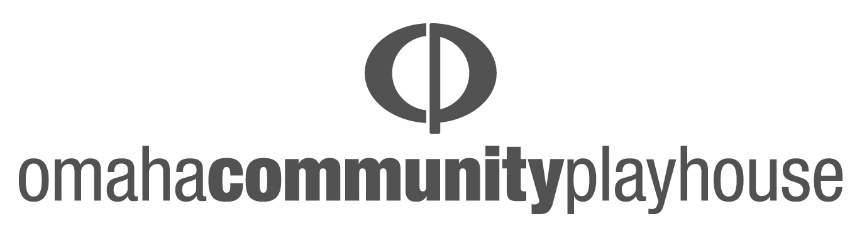 Nebraska Theatre Caravan (NTC) Company Manager   Job Title:		NTC Company ManagerDepartment:		Nebraska Theatre CaravanReports To:		NTC Managing DirectorPart-time Hourly PositionPerformance Responsibilities:Act as primary liaison for the company members of the Nebraska Theatre Caravan’s annual tour(s).Create yearly rehearsal calendars with Artistic Director and Managing Director and stay within time and budget constraints.Take incoming calls from tour venues regarding production matters, as needed.Keep written records of all correspondence with each venue.Work with Artistic Director and Managing Director to develop an annual production budget in regards to all NTC touring and administrative overhead.Attend hiring conferences to facilitate technical staffing needs, as needed.Assist with NTC development tasks as needed and grant fulfillment requirements in coordination with OCP development staff.Assist with marketing, publicity and program copy, as needed.Manage and update the NTC website and social media outlets.Budget reconciliation and tracking:  i.e. processing of payroll, purchase orders, invoices, etc.General record and file maintenance, including personnel contracts, actor resumes, venue contracts and files, sponsorship contracts, etc.Coordinate NTC apprenticeship needs with TTAP Director.Generate all hiring and casting notices for NTC touring.Assist NTC Artistic Director, Managing Director and Director of Finance and HR with human resource issues as needed.Create employees’ paperwork including issuance of contracts, all requisite payroll information, and general orientation to the company.Coordinate all aspects of company housing, vehicles, travel, both locally and on the road, including arrival and departure accommodations.Collate and process all surveys, hiring forms and venue reports.Recruit, hire and orient the positions of Road Managers and Stage Managers for NTC touring projects, along with the Artistic Director and Managing Director, prior to rehearsals beginning.Oversee Road Managers, Technical Directors and Stage Managers in all areas while on tour.Coordinates all hotels for company members.All other duties assigned by Artistic Director, Executive Director or NTC Managing Director.Minimum Qualifications:Strong customer service skillsExcellent communication skillsMust have strong organizational skills, be detail oriented, self-motivated, possess ability to prioritize and be accountable for timelines and management of projects.Must be proactive with a strong work ethicMust have a high level of enthusiasm, flexibility and energyExperience working with Outlook and Microsoft Office including Excel and WordAbility to work independently and as part of a teamAbility to work well in a culturally diverse agency with regard to both customers and employeesAbility to work some nights and weekendsContribute to an inclusive environment and culture where everyone feels a sense of belongingShare the values of the Omaha Community Playhouse, which include inclusivity, artistic and educational impact, excellence, stewardship and communityDesired Qualifications:Familiarity with diverse showsSalary Range:	$14 to $20 per hour